InnehållAnsvarig Vision och målLagar och förordningarLäroplanenSkollagenBarnkonventionenDiskrimineringslagenDefinitionerDiskrimineringTrakasserierKränkande behandlingRutiner och arbetssättAnsvarsfördelningUtvärdering Främjande arbeteFörebyggande insatserKartläggning och analysFörankring av likabehandlingsarbetetBarns delaktighetVårdnadshavarens delaktighetPersonalens delaktighetRutiner vid kränkande behandling och diskrimineringStöd till det utsatta barnetVuxna-barnBarn-vuxnaUppföljning och åtgärderUtvärdering 2022BilagorHandlingsplanerKartläggningsmallAnsvarig Ansvarig för denna plan är rektor. På höstens planeringsdag diskuteras de olika delar av plan mot kränkande behandling med all personal. Vision och målVår vision är att föräldrar väljer vår förskola för den profilen vi har och det arbetssättet vi arbetar efter. Vi vill att föräldrar känner sig trygg med att lämna sina barn på förskolan och kan lita på att pedagogerna arbetar med respekt mot barnen och kollegor samt följer det värdegrundsarbete som förskolan håller högt. Mål Alla barn, föräldrar och personal skall medverka till att förebygga, upptäcka och stoppa kränkningar.Kullerbyttan ska vara en lugn och harmonisk plats där alla som vistas känner trygghet.Alla på Kullerbyttan skall bidra till ett arbetsklimat som präglas av respekt, omtanke, hjälpsamhet och vänlighet.Föräldrar ska känna sig trygga när de lämnar sina barn på Kullerbyttan.Vid fall av diskriminering eller annan kränkande behandling skall vi ta tag i problemet och åtgärda det snarast.All personal och vårdnadshavare skall känna till att plan mot kränkande behandling finns och hur vi arbetar med den.Lagar och förordningarLäroplanen LPFÖ 2018: Var och en som verkar inom förskolan ska främja aktning för människolivets okränkbarhet, individens frihet och integritet, alla människors lika värde, jämställdhet mellan kvinnor och män, flickor och pojkar, samt solidaritet mellan människor. Inget barn ska i förskolan bli utsatt för diskriminering på grund av kön, könsöverskridande identitet eller uttryck, etnisk tillhörighet, religion eller annan trosuppfattning, funktionsnedsättning, sexuell läggning eller ålder, hos barnet eller någon som barnet har anknytning till, eller för annan kränkande behandling. Alla sådana tendenser ska aktivt motverkas. LPFÖ 18, s. https://www.skolverket.se/undervisning/forskolan/laroplan-for-forskolan/laroplan-lpfo-18-for-forskolanSkollagen: 6 §   Huvudmannen ska se till att det inom ramen för varje särskild verksamhet bedrivs ett målinriktat arbete för att motverka kränkande behandling av barn och elever. Närmare föreskrifter om detta finns i 7 och 8 §§.7 §   Huvudmannen ska se till att det genomförs åtgärder för att förebygga och förhindra att barn och elever utsätts för kränkande behandling.8 §   Huvudmannen ska se till att det varje år upprättas en plan med en översikt över de åtgärder som behövs för att förebygga och förhindra kränkande behandling av barn och elever. Planen ska innehålla en redogörelse för vilka av dessa åtgärder som avses att påbörjas eller genomföras under det kommande året. En redogörelse för hur de planerade åtgärderna har genomförts ska tas in i efterföljande års plan.https://www.riksdagen.se/sv/dokument-lagar/dokument/svensk-forfattningssamling/skollag-2010800_sfs-2010-800Barnkonventionen:Artikel två beskriver att alla barn har samma rättigheter och lika värde.Artikel tre beskriver att barnets bästa ska beaktas vid alla beslut som rör barn.Artikel sex beskriver att alla barn har rätt till liv och utveckling. Artikel tolv beskriver att alla barn har rätt att uttrycka sin mening och få den respekterad. https://unicef.se/barnkonventionenDiskrimineringslagen 2006:67: 1 §  Denna lag har till ändamål att främja barns och elevers lika rättigheter samt att motverka diskriminering på grund av kön, etnisk tillhörighet, religion eller annan trosuppfattning, sexuell läggning eller funktionshinder. Lagen har också till ändamål att motverka annan kränkande behandling. DefinitionerDiskriminering: Med direkt diskriminering menas att barn behandlas sämre än andra barn i samband med kön, etnisk tillhörighet, religion eller annan trosuppfattning, funktionsvariation eller sexuell läggning.När barn kritiserar varandra på grund av ovannämnde orsaker har pedagogerna ett ansvar att förklara för barnen vad kränkning och diskriminering är. Att alla barn är lika mycket värd och att ingen ska döma andra.  Indirekt diskriminering sker när förskolan tillämpar en bestämmelse eller ett förfaringssätt som verkar vara neutrala, men som i praktiken missgynnar ett barn på grund av kön, etnisk tillhörighet, religion eller annan trosuppfattning, funktionsnedsättning, sexuell läggning, könsöverskridande identitet eller uttryck samt ålder.Trakasserier: Trakasserier är en behandling som har samband med utseende, etnisk tillhörighet, religion eller annan trosuppfattning, kön, funktionsvariation, sexuell läggning, könsidentitet och könsöverskridande identitet eller uttryck, ålder.Kränkande behandling:Kränkande behandling är ett uppträdande som, utan att vara diskriminering enligt diskrimineringslagen, kränker en persons värdighet. Kränkning kan vara fysiska, verbala, psykosociala och bilder.  Rutiner och arbetssättAnsvarsfördelningRektors ansvar att:säkerställa att alla; barn, personal och föräldrar känner till att ingen kränkande behandling accepteras i verksamheten.årligen upprätta ett plan mot kränkande behandling.se till att det finns rutiner, åtgärder och dokumentation av diskriminering och kränkande behandling.om diskriminering eller kränkande behandling upptäcks direkt göra utredning och vidta åtgärder.anmäla till huvudman om barn utsätts för diskriminering eller kränkande behandling.ansvara för utredning om personal misstänks diskriminera eller kränka barn.Avsätta tid för fortlöpande kollegiala reflektioner.Personalen ansvarar för att:följa förskolans likabehandlingsplan och barnkonventionensätta sig in i planen mot kränkande behandling och utifrån sin yrkesroll arbeta för att nålen ska nås. anmäla till rektor om de får kännedom om att någon blivit utsatt för någon form            av kränkande behandling.åtgärder vidtas när kränkande behandling eller diskriminering upptäcks eller misstänks.dokumentera diskriminering eller kränkning och informera rektor.uppmuntra barnen till att berätta för oss vuxna om de ser eller misstänker att någon är utsatt eller att de själva känner sig utsattainformera barnen och aktivt arbeta med innehållet i planen mot kränkande behandling och barnkonventionen.Utvärdering: Följande punkter utvärderas varje år inför revideringen av plan mot kränkande behandling.Nyanställda pedagoger samt vikarier ska informeras och läsa igenom planen.Föräldrar ska informeras både på inskolningssamtal samt föräldramöte.Handledaren på arbetsplatsen informerar om planen.Färdig plan mot kränkande behandling ska finnas på hemsidan och ska finnas lätt tillgängligt i hallen för både personal, föräldrar och elever. Personalen är ansvarig för förståelse hos barn när det gäller värdegrundsfrågor.Årligen revideras plan mot kränkande behandling.Främjande arbete:Förskolan har till uppgift att främja lika rättigheter och skapa en pedagogisk miljö där varje individ kan bredda sina erfarenheter och utveckla sina förmågor och intressen oberoende av kön, könsöverskridande tillhörighet, funktionshinder, sexuell läggning, etnisk tillhörighet eller religion och ålder.KönVi skapar en pedagogisk miljö där barnen inte blir hämmade av traditionella könsmönster.Hur?Utklädningskläder som passar alla barn.Alla aktiviteter och leksaker är tillgängliga för alla barn.Vi skapar lika mycket utrymme för både flickor och pojkar i verksamheten.Vi använder oss av olika pratordning så alla får samma möjligheter att prata och få uppmärksamhet i gruppen.Vi diskuterar i arbetslaget vad vi har för förväntningar på de barn vi har på respektive avdelningar. Ser förväntningarna olika ut? Viktigt med en levande diskussion.Etnisk tillhörighet, religion och annan trosuppfattningVi arbetar för att varje individ ska utveckla sin förmåga att leva sig in i andras kulturer och värderingar.Hur?Vi tar emot praktikanter och andra i vår verksamhet av annan bakgrund och uppmuntrar dem att dela med sig av sina kulturer och traditioner.Vi har många barn från olika kulturer. Vi uppmuntrar dem att lära oss ord ur deras hemspråk. Det berikar och ger nyanser.Vi försöker hålla oss uppdaterade på olika högtider som är aktuella och inte bara fokusera på de traditionella högtiderna vi har i Sverige.Funktionsnedsättning:Hur?I samtal och i litteratur uppmärksammar vi att barn har olika behov.Vid behov tar vi kontakt med BVC, SPSM eller specialpedagog.Föräldrar med olika erfarenheter är en god källa till kunskap.Vi bjuder in sakkunniga för aktuella funktionshinder till våra APT för att lära och informera.Vi deltar aktiv i barnhälsoteamsmöte varje månad. Sexuell läggningHur?Vi synliggör att det finns olika familjesituationer genom bland annat barnböcker på förskolan.ÅlderHur?Alla aktiviteter under dagarna är anpassade efter varje individs ålder, mognad och utvecklingsnivå.Vi benämner inte gruppindelningarna med barnens ålder utan med färger.Kränkande behandlingVi förebygger kränkande behandling genom att:Vi vuxna är goda förebilder. Vi talar inte illa eller nedsättande om varandra, föräldrar eller barn.När det uppstår konflikter hjälper alltid en vuxen till att reda ut situationen.Personalen är närvarande i såväl aktiviteter som i fri lek, både inom- och utomhus för att förebygga, hjälpa och ha möjlighet att observera.Vårt värdegrundsarbete är en naturlig del i den dagliga verksamheten. Vi pratar om och praktiserar hur man skall vara mot varandra.Vi arbetar aktivt med känslor som ämne så att barn och barngruppen kan känna igen och hantera sina känslor på ett bra sätt.  Förebyggande insatserKullerbyttan är en förskola som präglas av ett tillåtande förhållningssätt där alla är lika mycket värda samt av ett öppet klimat där barn, föräldrar och personal känner sig trygga, trivs och utvecklas tillsammans.Vi har ett gemensamt förhållningssätt som bygger på positivt bemötande och förstärkning av positiva handlingar och egenskaper.Hur?All personal i förskolan skall vara goda förebilder och behandla varandra med respekt. Pedagogernas bemötande och förhållningssätt ska finnas med som diskussionspunkter på varje APT och planeringsdag. Inom förskolan skall ALLA barn bli sedda utifrån den individ de är och de dagliga samling med barnen är en av de metoder vi använder för att uppå vårt mål. Förskolan ska ha ett varierat utbud av material som är till för ALLA barn. Ett genusperspektiv ska finnas både vid planering av verksamhet och vad gäller lekmiljöer och materialPlanerade lekar som gynnar arbetet med värdegrunden ska genomföras.Samverkan mellan de olika avdelningarna inom respektive förskola ska prioriteras Vi hälsar alltid på alla barn och vuxna varje dag och benämner dem vid namn.Vi har ett uppmuntrande och tillåtande förhållningsätt. Barnen uppmuntras att prova på och våga testa nya saker. Man måste inte kunna och det är ok att inte vilja heller. Alla respekteras för att vilja göra saker och aktiviteter i sin egen takt och efter egna förutsättningar.Vi berömmer och uppmärksamma barnen för de positiva saker de säger och gör.Vi pratar med och lyssnar till varje enskilt barn varje dag.Varje planeringsdag går vi igenom varje barns utveckling och förutsättningar. Vi skapar trygghet genom tydliga rutiner. Vi sätter tydliga ramar och är noga med att vara konsekventa.Hur?Vi är konsekventa i vad vi säger och hur vi handlar. Det som gäller i dag, gäller även i morgon o.s.v. Alla vuxna har och står för samma ramar och regler. Vi lär barnen att sluta betyder sluta, stopp betyder stopp genom praktiska övningar och dramatiseringar.Tröstar ledsna barn i första läget, men följer sedan noga upp och reder ut vad som hänt. Försöker få barnen att se lösningar, men hjälper till, stöttar och leder när det behövs.Vi sätter ord på barnens känslor för att bekräfta eller förtydliga det de inte alltid kan beskriva själv. Vi uppmärksammar och ser alla barn på förskolan.   Hur?Vi hälsar och pratar med alla barn på förskolan.Vi är aktiva och uppmärksamma i barnens lek för att höra eller se signaler på att någon inte mår bra, känner sig utanför eller är ledsen.Vi tröstar, hjälper och stimulerar alla barn på Kullerbyttan.Vi gör vardagen begriplig och förutsägbar, hanterbar och meningsfull.Hur?Vi har fasta, återkommande rutiner.Vi förbereder barnen om rutinerna kommer att ändras och talar om varför.Alla aktiviteter är anpassade efter varje individs förutsättningar, mognad och utvecklingsnivå.Vi skapar nya rutiner tillsammans med barnen.Vi skapar goda kontakter med vårdnadshavare.Hur?Har daglig kontakt vid lämningar och hämtningar.Vid utvecklingssamtalen pratar vi om barnens och föräldrarnas trivsel med vår verksamhet.Enkätundersökning en gång/ vartannat år där föräldrar bedömer trivsel, innehåll och kvalitet.Vi informerar om verksamhetens verksamhet, mål och metoder samt om planen mot kränkande behandling på inskolningar och på föräldramöten och inskolningssamtal.Kartläggning och analysGenom en kartläggning går rektor och pedagoger igenom alla diskrimineringsgrunderna samt kränkande behandling. Följande punkter arbetas med.Pedagoger har regelbundna samtal med barnen kring trivsel och värdegrundsfrågor. Detta sker enskilt och i grupp. Pedagoger och rektor har en regelbunden kontakt med föräldrar. Planerad och spontan kontakt. Varje år skickas ut en föräldraenkät. Tillbudsrapporter diskuteras varje månad på APT och samlas sen i en pärm. Varje år diskuteras planen mot kränkande behandling och värdegrundsarbetet på planeringsdagen. Pedagoger ska vara kompetent och närvarande i personalgruppen och vid utomhusaktiviteter.  Pedagoger analyserar verksamheten grundligt på de fyra årliga planeringsdagar.Förankring av likabehandlingsarbetetBarns delaktighetPå planeringsdagen diskuterar personalen på de respektive avdelningar hur aktiviteter och verksamheter för kommande termin kommer att se ut. Hur ser barngruppen ut och vilka behov finns bland barnen i barngruppen. På vilket sätt behöver pedagoger anpassa verksamheten så att alla barn kan delta i aktiviteterna. Vilka insatser behövs för att alla barn ska känna sig delaktig. Pedagoger diskuterar även olika sätt för barn att uttrycka sina åsikter samt komma med önskemål för verksamheten. Vårdnadshavarens delaktighetVårdnadshavaren får information angående planen mot kränkande behandling vid inskolning och på föräldramöte. Vårdnadshavaren och pedagoger har daglig kontakt där barnens dag diskuteras. Två gånger per år har vårdnadshavaren och pedagog ett utvecklingssamtal där de kan lyfta sina tankar kring likabehandlingsarbetet på Kullerbyttan. Vårdnadshavaren får möjlighet att fylla i en enkät varje år kring likabehandlingsarbetet på förskolan. Planen mot kränkande behandling hänger i hallen och det är lätt för vårdnadshavare att läsa den. Personalens delaktighetAnalys, reflektion och diskussion kring planen mot kränkande behandling och likabehandlingsarbetet på Kullerbyttan sker på alla planeringsdagar, som sker fyra gånger om året. Personalens ansvar och initiativ till likabehandlingsarbetet på Kullerbyttan tas upp på medarbetarsamtalet som sker två gånger om året. Rutiner vid kränkande behandling och diskrimineringStöd till det utsatta barnet: Barnet ska vara på ett tryggt ställe där en pedagog kan ta reda på vad som har hänt. Pedagogen ska vara neutral och empatiskt under samtalet. Barnet ska berätta utifrån sina upplevelser och pedagoger får inte beskylla barnet eller lägga ord i mun. Pedagogen gör en skriftlig redogörelse av vad barnet har sagt, eller spelar in samtalet. Barnet ska känna sig trygg under hela samtalet. Vid behov ska en till pedagog vara närvarande. Vuxna-barn: När pedagogen upptäcker att en kollega beter sig kränkande har pedagogen en skyldighet att prata med sin kollega och diskutera hur han eller hon tänkte under händelsen. Samtalet ska ske på en avskild plats utan barn eller andra pedagoger. Om kränkningen var alvarlig eller upprepas vid flera tillfällen ska rektorn informeras. Eventuella åtgärder ska dokumenteras och arkiveras av rektorn. Händelsen följs upp av rektor under medarbetarsamtalet, och tidigare om situationen krävs det. Vuxna-vuxna: pedagogen som känner sig kränkt ska först själv prata med sin kollega och berätta hur han eller hon känner sig och varför kollegan har betedd sig på detta vis. Händer det vid flera tillfällen ska pedagogen kontakta rektorn och lämna ett klagomål. Rektor initierar ett möte mellan berörde pedagogerna. Vid alvarliga händelser kopplas huvudmannen eller skyddsombudet till mötet som kan ge ytterligare stöd eller handledning. Mötet dokumenteras av rektorn och följs upp.  Uppföljning och åtgärderPå Kullerbyttan ska båda vuxna och barn känna sig trygga och respektera varandra för den de är. På Kullerbyttan tar vi tydligt avstånd från diskriminering och andra former av kränkande behandling. Kullerbyttan är en förskola som präglas av ett tillåtande förhållningssätt där alla är lika mycket värda samt av ett öppet klimat där barn, föräldrar och personal känner sig trygga, trivs och utvecklas tillsammans.Rutinerna finns för att upptäcka, utreda och åtgärda diskriminering, trakasserier och/ eller kränkande behandling. Tydliga rutiner skapar en flytt i likabehandlingsarbetet och hjälper att förebygga diskriminering, trakasserier och kränkning. När kränkande behandling upptäcks ska det direkt dokumenterasEfter dokumentationen ska rektor informerasUtredning ska startas där händelsen ska undersökas och analyserasRektor gör en bedömning och vidare åtgärder när det behövs och om andra myndigheter ska informeras.All dokumentation arkiveras av rektorVid närmaste tillfällen ska händelsen diskuteras med arbetslaget så att upprepning förhindras.Utvärdering 2021/2022Rektor deltar fortfarande i ett nätverk inom SPSM för bättre handledning och tillgång till information gällande barn i behov av särskilt stöd.Planen mot kränkande behandling har fått ett bättre upplägg och en tydligare analys.Rektor ingår i ett nätverk mot kränkande behandling av kvinnor. ”att förebygga våld mot kvinnor genom förebyggande insatser i skolan och förskolan”Kollektiv lärande och utbildning har skett inom NPFFöräldramöte är genomfört september 2022Föräldrar har fått en föräldraenkät som de anonymt kan fylla i. Konkreta mål inför 2022/2023Inkludera pedagoger mer i SPSM nätverket/ arbetet.Inkludera pedagoger ännu mer i att förebygga mäns våld…. Nätverket. Starta upp ett barnråd på förskolanErbjuda pedagoger fler utbildningsmöjligheter för att kunna hjälpa barn som har sämre förutsättningar hemma. 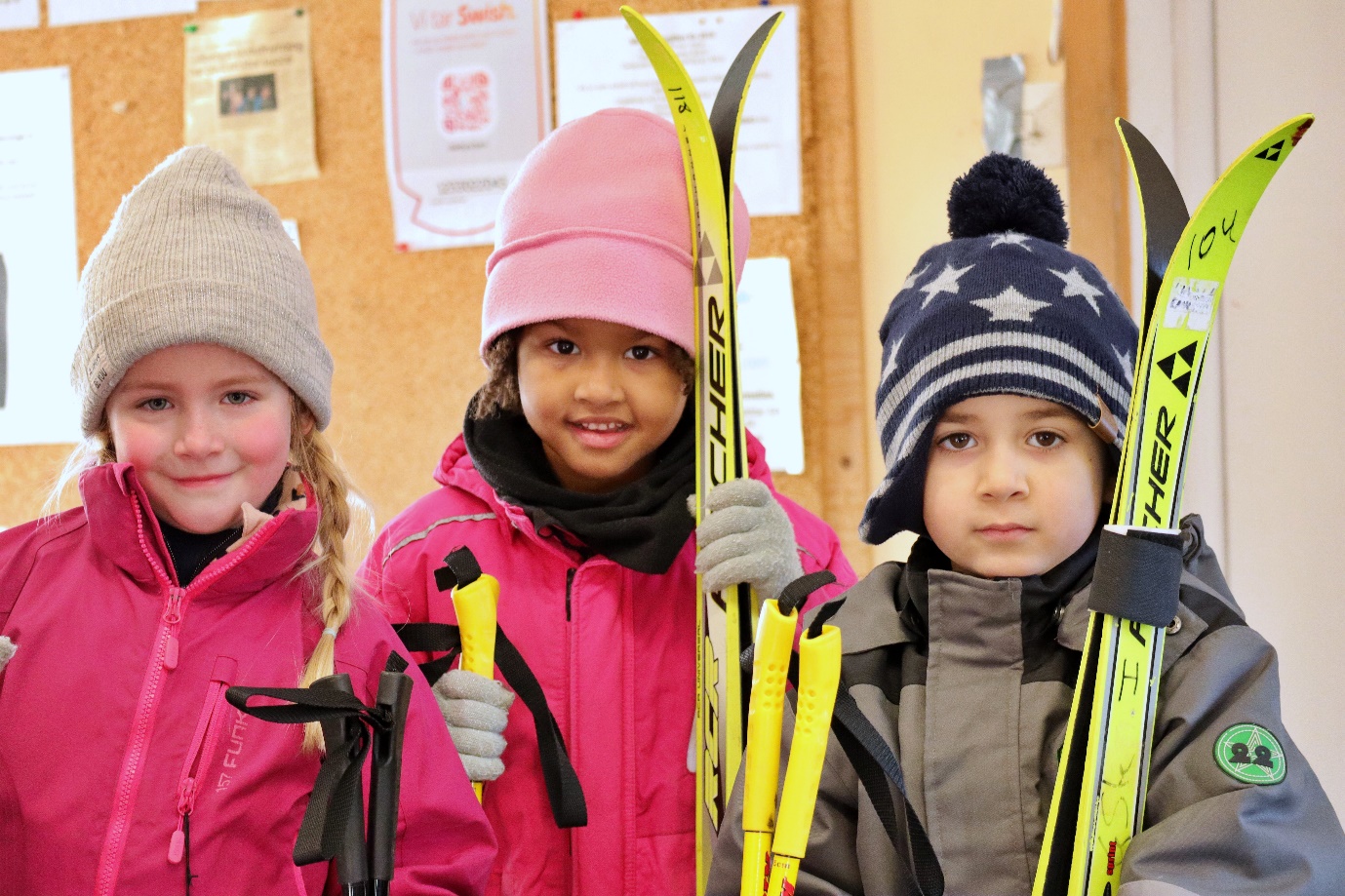 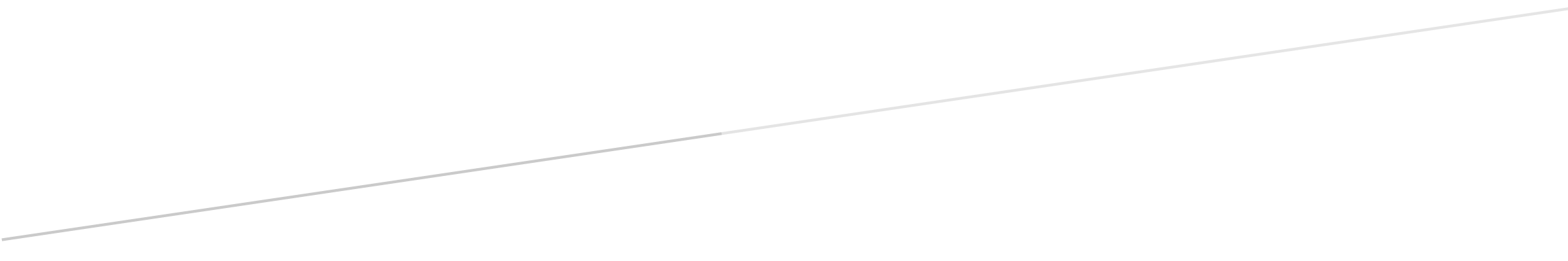 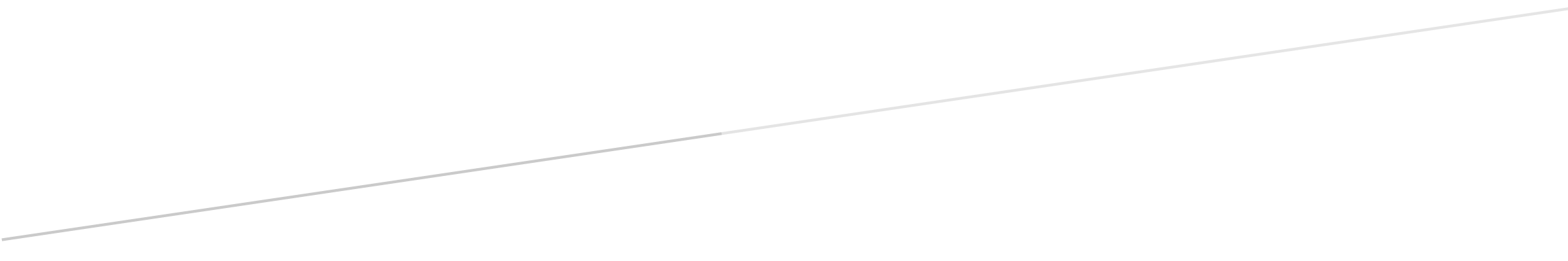 